En kopi av attesten med antall griser i leveransen påført skal alltid følge grisene ved slaktingPrøvende sendes: Eurofins Food & Agro Testing Norway, Møllebakken 50, NO-1538 MossKontaktperson i Eurofins: Hanne Abildgaard, mobil: 94 50 42 57 	Mail:hanne.abildgaard@eurofins.noPrøvekrav:Prøver: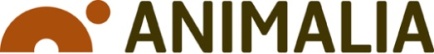 KVALITETSSYSTEMVedlegg 4 til prosedyre 302P:Tittel: Rekvisisjonsskjema for androstenonprøver av VAK-griserID: 302P_Immunkastrerte griserVersjon: 2Side: 1 av 1 siderUtarbeidet av Animalia:Morten Røe, 16. oktober 2013Godkjent av:KlassifiseringsutvalgetGyldig fra:Mandag 4. november 2013Rekvirerende slakteriAdresse:Postnummer:Svar sendes per mail:Svar sendes per mail:Svar sendes per mail:Svar sendes per mail:Kontaktperson:Telefon:Mailadresse:Prøver kan pakkes i plastboks (steril) eller i plastposer (zip-lock eller liknende)Nakkespekk, prøvestørrelse minimum 50 gPrøver fryses ned før transport, hvis praktisk mulig, send gjerne flere samtidDatoProdusentSkrottnummerPrøven merket